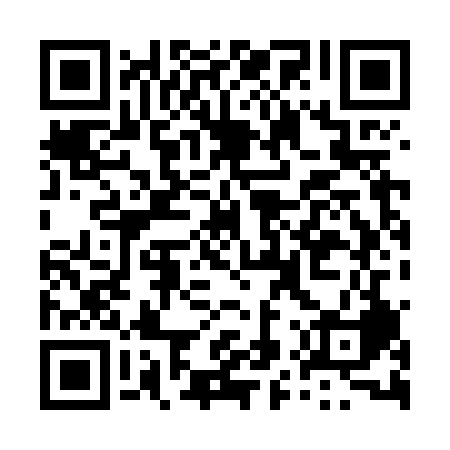 Ramadan times for Almondsbury, Bristol, UKMon 11 Mar 2024 - Wed 10 Apr 2024High Latitude Method: Angle Based RulePrayer Calculation Method: Islamic Society of North AmericaAsar Calculation Method: HanafiPrayer times provided by https://www.salahtimes.comDateDayFajrSuhurSunriseDhuhrAsrIftarMaghribIsha11Mon5:015:016:3312:204:136:096:097:4112Tue4:584:586:3012:204:156:106:107:4213Wed4:564:566:2812:204:166:126:127:4414Thu4:544:546:2612:194:176:146:147:4615Fri4:514:516:2312:194:196:166:167:4816Sat4:494:496:2112:194:206:176:177:5017Sun4:464:466:1912:184:226:196:197:5218Mon4:444:446:1712:184:236:216:217:5419Tue4:424:426:1412:184:246:226:227:5520Wed4:394:396:1212:184:266:246:247:5721Thu4:374:376:1012:174:276:266:267:5922Fri4:344:346:0712:174:286:286:288:0123Sat4:324:326:0512:174:306:296:298:0324Sun4:294:296:0312:164:316:316:318:0525Mon4:264:266:0112:164:326:336:338:0726Tue4:244:245:5812:164:346:346:348:0927Wed4:214:215:5612:154:356:366:368:1128Thu4:194:195:5412:154:366:386:388:1329Fri4:164:165:5112:154:376:396:398:1530Sat4:144:145:4912:154:396:416:418:1731Sun5:115:116:471:145:407:437:439:191Mon5:085:086:451:145:417:447:449:212Tue5:065:066:421:145:427:467:469:233Wed5:035:036:401:135:447:487:489:254Thu5:005:006:381:135:457:497:499:275Fri4:584:586:361:135:467:517:519:296Sat4:554:556:331:135:477:537:539:327Sun4:524:526:311:125:487:547:549:348Mon4:494:496:291:125:507:567:569:369Tue4:474:476:271:125:517:587:589:3810Wed4:444:446:241:115:527:597:599:40